HERA Ref LCC 127Signed 						 Date of last review 23rd January 2017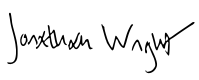 	(Recruiting Manager)Job Title: BA Lecturer in Communications and Media (BA Contemporary Media Cultures and BA Media Communications)  1.0 Undergraduate lecturer 		 Grade: 5The application form sets out a number of competence questions related to some of the following selection criteria. Shortlisting will be based on your responses to these questions. Please make sure you provide evidence to demonstrate clearly how you meet these criteriaLast updated:  January 2017HERA Ref LCC 127JOB DESCRIPTION AND PERSON SPECIFICATIONJOB DESCRIPTION AND PERSON SPECIFICATIONJOB DESCRIPTION AND PERSON SPECIFICATIONJOB DESCRIPTION AND PERSON SPECIFICATIONJob Title: Lecturer in Communications and Media (BA Contemporary Media Cultures) Job Title: Lecturer in Communications and Media (BA Contemporary Media Cultures) Accountable to: Course Leaders/Programme DirectorAccountable to: Course Leaders/Programme DirectorContract Length: PermanentHours per week/FTE: 1.0Hours per week/FTE: 1.0Weeks per year: AllSalary: £36,642 - £43,961Salary: £36,642 - £43,961Grade:  5Grade:  5College/Service: London College of Communication, School of MediaCollege/Service: London College of Communication, School of MediaLocation: Elephant and CastleLocation: Elephant and CastlePurpose of Role: To undertake teaching, unit management, curriculum development and research within the subject specialism of media and cultural theory. Contribute to design as a discipline in the curriculum through research, professional and/or scholarly practice and engage in the wider research and educational community of the School of Media  Purpose of Role: To undertake teaching, unit management, curriculum development and research within the subject specialism of media and cultural theory. Contribute to design as a discipline in the curriculum through research, professional and/or scholarly practice and engage in the wider research and educational community of the School of Media  Purpose of Role: To undertake teaching, unit management, curriculum development and research within the subject specialism of media and cultural theory. Contribute to design as a discipline in the curriculum through research, professional and/or scholarly practice and engage in the wider research and educational community of the School of Media  Purpose of Role: To undertake teaching, unit management, curriculum development and research within the subject specialism of media and cultural theory. Contribute to design as a discipline in the curriculum through research, professional and/or scholarly practice and engage in the wider research and educational community of the School of Media  Duties and ResponsibilitiesSet, promote and maintain appropriate educational and professional standards of good practice in teaching, delivery and curriculum development of media communication.To contribute to the development and delivery of the teaching programme at undergraduate level.Within the overall framework established by the Course Leaders and/or Programme Director undertake unit-management responsibilities including lesson planning, teaching, curriculum development, assessment and associated administration.Undertake a teaching and assessment programme as agreed through the annual appraisal processDeliver the curriculum and assessment requirements as outlined in the relevant validation documentsIn conjunction with other members of the programme and relevant course leaders, manage the learning environment assigned for delivery so that it meets the needs of the curriculumTo make full use of all information and communication technologies in order to facilitate and enhance students’ learning experiences and in adherence to data protection policies to meet the requirements of the role and to promote organisational effectivenessMaintain appropriate tutorial and assessment records for assigned groups of studentsOrganise and implement agreed tutorial arrangements for the designated group that are in line with University policiesUndertake assessment and student feedback activities for the designated courses and ensure student achievements are reported to the relevant Examination BoardsKeep up to date with latest developments in the subject area and maintain a professional level of expertise in relation to teaching and subject developments in the field.Support and extend the School’s existing links with those in professional practice and related industries as appropriate to the development, maintenance and delivery of teaching programmes.Undertake research and scholarly activity and/or professional practice in a relevant discipline.Contribute to funded projects including sponsored activities and income generation.Manage day-to-day student discipline for the designated group and conduct meets the standards set out within University policies, reporting issues to the relevant course leader if necessaryParticipate in the annual appraisal process in line with University proceduresContribute to annual programme/course monitoring reports in line with University and College requirementsAttend relevant Programme Committees and School Board of Studies and advise on developments and issues relating to the courses/programmes you are working onAttend and contribute to the course/programme team meetings and examination boards as requiredTo work with the academic team, contributing to curriculum development and the review and development of cross-disciplinary teaching strategies.Contribute to the recruitment and admissions process including interviewing applicants and covering the clearing period as required by Course Leader and/or Programme Director.Represent the Programme and School’s interests and views at relevant College and/or University committeesMaintain appropriate course files to support Quality Reviews/AuditsPerform such duties consistent with your position as may from time to time be assigned to you anywhere within the UniversityUndertake health and safety duties and responsibilities appropriate to the postDemonstrate commitment to the University’s Equal Opportunities Policy and the Staff Charter, promoting equality and diversity in your workTo undertake continuous personal and professional development, and to support it for any staff you manage through effective use of the University’s Planning, Review and Appraisal scheme and staff development opportunitiesDemonstrate commitment to your own development through effective use of the University’s appraisal scheme and staff development process. To conduct all financial matters associated with the role in accordance with the University’s policies and procedures, as laid down in the Financial RegulationsDuties and ResponsibilitiesSet, promote and maintain appropriate educational and professional standards of good practice in teaching, delivery and curriculum development of media communication.To contribute to the development and delivery of the teaching programme at undergraduate level.Within the overall framework established by the Course Leaders and/or Programme Director undertake unit-management responsibilities including lesson planning, teaching, curriculum development, assessment and associated administration.Undertake a teaching and assessment programme as agreed through the annual appraisal processDeliver the curriculum and assessment requirements as outlined in the relevant validation documentsIn conjunction with other members of the programme and relevant course leaders, manage the learning environment assigned for delivery so that it meets the needs of the curriculumTo make full use of all information and communication technologies in order to facilitate and enhance students’ learning experiences and in adherence to data protection policies to meet the requirements of the role and to promote organisational effectivenessMaintain appropriate tutorial and assessment records for assigned groups of studentsOrganise and implement agreed tutorial arrangements for the designated group that are in line with University policiesUndertake assessment and student feedback activities for the designated courses and ensure student achievements are reported to the relevant Examination BoardsKeep up to date with latest developments in the subject area and maintain a professional level of expertise in relation to teaching and subject developments in the field.Support and extend the School’s existing links with those in professional practice and related industries as appropriate to the development, maintenance and delivery of teaching programmes.Undertake research and scholarly activity and/or professional practice in a relevant discipline.Contribute to funded projects including sponsored activities and income generation.Manage day-to-day student discipline for the designated group and conduct meets the standards set out within University policies, reporting issues to the relevant course leader if necessaryParticipate in the annual appraisal process in line with University proceduresContribute to annual programme/course monitoring reports in line with University and College requirementsAttend relevant Programme Committees and School Board of Studies and advise on developments and issues relating to the courses/programmes you are working onAttend and contribute to the course/programme team meetings and examination boards as requiredTo work with the academic team, contributing to curriculum development and the review and development of cross-disciplinary teaching strategies.Contribute to the recruitment and admissions process including interviewing applicants and covering the clearing period as required by Course Leader and/or Programme Director.Represent the Programme and School’s interests and views at relevant College and/or University committeesMaintain appropriate course files to support Quality Reviews/AuditsPerform such duties consistent with your position as may from time to time be assigned to you anywhere within the UniversityUndertake health and safety duties and responsibilities appropriate to the postDemonstrate commitment to the University’s Equal Opportunities Policy and the Staff Charter, promoting equality and diversity in your workTo undertake continuous personal and professional development, and to support it for any staff you manage through effective use of the University’s Planning, Review and Appraisal scheme and staff development opportunitiesDemonstrate commitment to your own development through effective use of the University’s appraisal scheme and staff development process. To conduct all financial matters associated with the role in accordance with the University’s policies and procedures, as laid down in the Financial RegulationsDuties and ResponsibilitiesSet, promote and maintain appropriate educational and professional standards of good practice in teaching, delivery and curriculum development of media communication.To contribute to the development and delivery of the teaching programme at undergraduate level.Within the overall framework established by the Course Leaders and/or Programme Director undertake unit-management responsibilities including lesson planning, teaching, curriculum development, assessment and associated administration.Undertake a teaching and assessment programme as agreed through the annual appraisal processDeliver the curriculum and assessment requirements as outlined in the relevant validation documentsIn conjunction with other members of the programme and relevant course leaders, manage the learning environment assigned for delivery so that it meets the needs of the curriculumTo make full use of all information and communication technologies in order to facilitate and enhance students’ learning experiences and in adherence to data protection policies to meet the requirements of the role and to promote organisational effectivenessMaintain appropriate tutorial and assessment records for assigned groups of studentsOrganise and implement agreed tutorial arrangements for the designated group that are in line with University policiesUndertake assessment and student feedback activities for the designated courses and ensure student achievements are reported to the relevant Examination BoardsKeep up to date with latest developments in the subject area and maintain a professional level of expertise in relation to teaching and subject developments in the field.Support and extend the School’s existing links with those in professional practice and related industries as appropriate to the development, maintenance and delivery of teaching programmes.Undertake research and scholarly activity and/or professional practice in a relevant discipline.Contribute to funded projects including sponsored activities and income generation.Manage day-to-day student discipline for the designated group and conduct meets the standards set out within University policies, reporting issues to the relevant course leader if necessaryParticipate in the annual appraisal process in line with University proceduresContribute to annual programme/course monitoring reports in line with University and College requirementsAttend relevant Programme Committees and School Board of Studies and advise on developments and issues relating to the courses/programmes you are working onAttend and contribute to the course/programme team meetings and examination boards as requiredTo work with the academic team, contributing to curriculum development and the review and development of cross-disciplinary teaching strategies.Contribute to the recruitment and admissions process including interviewing applicants and covering the clearing period as required by Course Leader and/or Programme Director.Represent the Programme and School’s interests and views at relevant College and/or University committeesMaintain appropriate course files to support Quality Reviews/AuditsPerform such duties consistent with your position as may from time to time be assigned to you anywhere within the UniversityUndertake health and safety duties and responsibilities appropriate to the postDemonstrate commitment to the University’s Equal Opportunities Policy and the Staff Charter, promoting equality and diversity in your workTo undertake continuous personal and professional development, and to support it for any staff you manage through effective use of the University’s Planning, Review and Appraisal scheme and staff development opportunitiesDemonstrate commitment to your own development through effective use of the University’s appraisal scheme and staff development process. To conduct all financial matters associated with the role in accordance with the University’s policies and procedures, as laid down in the Financial RegulationsDuties and ResponsibilitiesSet, promote and maintain appropriate educational and professional standards of good practice in teaching, delivery and curriculum development of media communication.To contribute to the development and delivery of the teaching programme at undergraduate level.Within the overall framework established by the Course Leaders and/or Programme Director undertake unit-management responsibilities including lesson planning, teaching, curriculum development, assessment and associated administration.Undertake a teaching and assessment programme as agreed through the annual appraisal processDeliver the curriculum and assessment requirements as outlined in the relevant validation documentsIn conjunction with other members of the programme and relevant course leaders, manage the learning environment assigned for delivery so that it meets the needs of the curriculumTo make full use of all information and communication technologies in order to facilitate and enhance students’ learning experiences and in adherence to data protection policies to meet the requirements of the role and to promote organisational effectivenessMaintain appropriate tutorial and assessment records for assigned groups of studentsOrganise and implement agreed tutorial arrangements for the designated group that are in line with University policiesUndertake assessment and student feedback activities for the designated courses and ensure student achievements are reported to the relevant Examination BoardsKeep up to date with latest developments in the subject area and maintain a professional level of expertise in relation to teaching and subject developments in the field.Support and extend the School’s existing links with those in professional practice and related industries as appropriate to the development, maintenance and delivery of teaching programmes.Undertake research and scholarly activity and/or professional practice in a relevant discipline.Contribute to funded projects including sponsored activities and income generation.Manage day-to-day student discipline for the designated group and conduct meets the standards set out within University policies, reporting issues to the relevant course leader if necessaryParticipate in the annual appraisal process in line with University proceduresContribute to annual programme/course monitoring reports in line with University and College requirementsAttend relevant Programme Committees and School Board of Studies and advise on developments and issues relating to the courses/programmes you are working onAttend and contribute to the course/programme team meetings and examination boards as requiredTo work with the academic team, contributing to curriculum development and the review and development of cross-disciplinary teaching strategies.Contribute to the recruitment and admissions process including interviewing applicants and covering the clearing period as required by Course Leader and/or Programme Director.Represent the Programme and School’s interests and views at relevant College and/or University committeesMaintain appropriate course files to support Quality Reviews/AuditsPerform such duties consistent with your position as may from time to time be assigned to you anywhere within the UniversityUndertake health and safety duties and responsibilities appropriate to the postDemonstrate commitment to the University’s Equal Opportunities Policy and the Staff Charter, promoting equality and diversity in your workTo undertake continuous personal and professional development, and to support it for any staff you manage through effective use of the University’s Planning, Review and Appraisal scheme and staff development opportunitiesDemonstrate commitment to your own development through effective use of the University’s appraisal scheme and staff development process. To conduct all financial matters associated with the role in accordance with the University’s policies and procedures, as laid down in the Financial RegulationsKey Working Relationships: Managers and other staff, and external partners, suppliers etc; with whom regular contact is required.Course LeaderProgramme DirectorCourse TeamsKey Working Relationships: Managers and other staff, and external partners, suppliers etc; with whom regular contact is required.Course LeaderProgramme DirectorCourse TeamsKey Working Relationships: Managers and other staff, and external partners, suppliers etc; with whom regular contact is required.Course LeaderProgramme DirectorCourse TeamsKey Working Relationships: Managers and other staff, and external partners, suppliers etc; with whom regular contact is required.Course LeaderProgramme DirectorCourse TeamsSpecific Management ResponsibilitiesBudgets: N/AStaff: N/AOther (e.g. accommodation; equipment): N/ASpecific Management ResponsibilitiesBudgets: N/AStaff: N/AOther (e.g. accommodation; equipment): N/ASpecific Management ResponsibilitiesBudgets: N/AStaff: N/AOther (e.g. accommodation; equipment): N/ASpecific Management ResponsibilitiesBudgets: N/AStaff: N/AOther (e.g. accommodation; equipment): N/APerson Specification Person Specification Specialist Knowledge/QualificationsRelevant Undergraduate DegreeRelevant Postgraduate DegreeRelevant PhD (or near completion) DesirablePGCHE or equivalent or commitment to undertake the appropriate PGCert training once in postSpecialist knowledge in the area of media theory, cultural theory and visual culture, with an interest in political economy of the media; media audiences; media and activismRelevant Experience Experience of teaching at Undergraduate level. Experience of curriculum development and module leadership at Undergraduate level.Experience of current and innovative research within the area of Media and Communication studiesCommunication SkillsCommunicates ideas clearly and persuasively, providing constructive and critical support to students.Adapts communication and media to suit the audienceUses appropriate levels of IT skills to enable best use of available information and communication to support learning and organisational effectiveness as necessary for the post. Leadership and ManagementMotivates other staff effectively, setting clear objectives to manage performance Research, Teaching and LearningApplies innovative approaches in teaching, learning or research to support excellent teaching.Adapts approach and style to suit learners’ needsMonitors and assesses learning, giving feedback and guidance.Designs and/or adapts approach, content and learning materials to suit the needs of different learners.Research, Teaching and LearningApplies own research to develop learning and assessment practiceProfessional Practice Contributes to advancing research and scholarly activity in own area of specialism Commitment to own development through effective use of the University’s appraisal scheme and staff developmentPlanning and managing resourcesPlans, prioritises and manages resources effectively to achieve long-term objectives.Contributes to the induction of new staff.Maintains up to date knowledge of services available in own and related areas of work adapting services and systems to meet student needsTeamworkWorks collaboratively in a team and where appropriate across or with different professional groupsStudent experience or customer serviceBuilds and maintains positive relationships with studentsCreativity, Innovation and Problem Solving Suggests practical solutions to new or unique problems